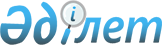 "Ақкөл ауданында тұратын аз қамтылған отбасыларға (азаматтарға) тұрғын үй көмегін көрсету Ережелерін бекіту туралы" Ақкөл аудандық мәслихаттың 2011 жылғы 26 қыркүйектегі № С 43-3 шешіміне өзгертулер енгізу туралы
					
			Күшін жойған
			
			
		
					Ақмола облысы Ақкөл аудандық мәслихатының 2014 жылғы 21 тамыздағы № С 39-5 шешімі. Ақмола облысының Әділет департаментінде 2014 жылғы 16 қыркүйекте № 4350 болып тіркелді. Күші жойылды - Ақмола облысы Ақкөл аудандық мәслихатының 2015 жылғы 25 ақпандағы № С 44-4 шешімімен      Ескерту. Күші жойылды - Ақмола облысы Ақкөл аудандық мәслихатының 25.02.2015 № С 44-4 (қол қойылған күннен бастап күшіне енеді және қолданысқа енгізіледі) шешімімен.      РҚАО ескертпесі.

      Құжаттың мәтінінде түпнұсқаның пунктуациясы мен орфографиясы сақталған.

      «Қазақстан Республикасындағы жергілікті мемлекеттік басқару және өзін-өзі басқару туралы» Қазақстан Республикасының 2001 жылғы 23 қаңтардағы Заңының 6-бабына, «Тұрғын үй қатынастары туралы» Қазақстан Республикасының 1997 жылғы 16 сәуірдегі Заңының 97-бабына сәйкес, Ақкөл аудандық мәслихаты ШЕШІМ ЕТТІ:



      1. Ақкөл аудандық мәслихаттың 2011 жылғы 26 қыркүйектегі № С 43-3 «Ақкөл ауданында тұратын аз қамтылған отбасыларға (азаматтарға) тұрғын үй көмегін көрсету Ережелерін бекіту туралы» (нормативтік құқықтық актілерді мемлекеттік тіркеудің Тізілімінде № 1-3-163 тіркелген және 2011 жылғы 4 қарашада аудандық «Ақкөл өмірі» және «Знамя Родины КZ» газеттерінде жарияланған) шешіміне келесі өзгерістер енгізілсін:



      Ақкөл ауданында тұратын аз қамтылған отбасыларға (азаматтарға) тұрғын үй көмегін көрсету Ережелерінде:



      3-тармақ жаңа редакцияда мазмұндалсын:

      Өтемақы шараларымен қамтамасыз етiлетiн тұрғын үй аумағы бір адамға 18 шаршы метр, жалғыз тұратын азаматтар үшін 30 шаршы метрден аспайтын мөлшерде қабылданады.

      Коммуналдық қызметтердің өтемақы мөлшерлері шектелген шамалардан артық емес мөлшерінде, газбен қамтамасыз еткені үшін бір адамға бір айда 4 килограммнан, бірақ отбасыны алғанда 16 килограммнан немесе 2 баллоннан артық емес, сумен қамтамасыз еткені үшін және канализацияға бір адамға бір айда 2,5 шаршы метрден артық емес, үй жанындағы жер телімін суару бір айда бір жүздікке 3 шаршы метрден артық емес, электр қуатымен қамтамасыз еткені үшін санауыштың көрсеткіштері бойынша, бірақ бір адамға бір айда 100 киловаттан және отбасыға 250 киловаттан артық емес мөлшерінде бекітілсін.

      Қатты отынды пайдаланғаны үшін өтемақы жергілікті жылуы бар үйлер үшін пайдалы ауданының 1 шаршы метріне 83 килограмм мөлшерінде (қазан айы мен сәуір айы аралығындағы жылу беру мерзіміне), бірақ отбасыға 5 тоннадан көп емес мөлшерінде бекітілсін. Көмір бағасын өткен тоқсанда жинақталған санақ мәліметтері бойынша орташа бағасымен алынсын.

      Тұрғын үй көмегін есептегенде көмірді мерзімдік сатып алуына байланысты, қатты отын шығындарының өтемақы мөлшерлері шегінде жылу беру мерзімі кезеңінде өтініш берген тоқсанның үш айына жылына бір рет отынды сатып алу оқиғасын растайтын шоттарды (түбіртектерді) ұсыну кезінде ескеріледі.

      Тұрғын үй көмегін есептегенде шығын мөлшері мен жергілікті жылу беру үшін қолданылатын басқа отын түрінің бағасын шығынның эквиваленттік мөлшеріне және көмірдің құнына есептелінсін.



      6-тармақ жаңа редакцияда мазмұндалсын:

      Қазақстан Республикасы Көлік және коммуникация Министрлігі (одан әрі – ХҚКО) немесе «электрондық үкіметтің веб-порталы мемлекеттік қызметтерді автоматтандыруды бақылау және xалыққа қызмет көрсету орталықтарының қызметін үйлестіру комитетінің «Халыққа қызмет көрсету орталығы» шаруашылық жүргізу құқығындағы республикалық мемлекеттік кәсіпорны арқылы тұрғын үй көмегін көрсету жөніндегі өтінішті үй иесі, үйді жалға алушы (қосымша жалдаушылардың) белгіленген нысанда (не сенімхат бойынша оның өкілі) тапсырады.

      Қажетті құжаттардың тізімі Қазақстан Республикасы Үкіметінің 2014 жылғы 5 наурыздағы № 185 қаулысымен бекітілген «Тұрғын үй көмегін тағайындау» мемлекеттік көрсетілетін қызмет стандартының 2 тараудың 9 тармағымен анықталады.



      7-тармақ жаңа редакцияда мазмұндалсын:

      Тұрғын үй көмегін тағайындау ағымдағы тоқсанға тоқсан сайын жүргізіледі, бірақ отбасының кірістері және коммуналдық қызметтері үшін шығындары өткен тоқсанға есептелінеді.



      9-тармақ жаңа редакцияда мазмұндалсын:

      Тұрғын үй көмегі еңбекке жарамды адам жұмыс істемесе, оқымаса және жұмыспен қамту мәселелері бойынша уәкілетті органда жұмыссыз ретінде тіркелмесе, мүгедектерді, күтімде қажеттілігі бар деп танылған мүгедектерге, үш жасқа дейінгі балалардың, сексен жастан асқан тұлғалардың күтімін іске асыратын тұлғаларды және 1999 жылғы 19 желтоқсандағы № 1930 «Жерасты және ашық кен жұмыстарындағы, еңбек жағдайлары ерекше зиянды және ерекше ауыр жұмыстардағы өндірістердің, жұмыстардың, кәсіптердің, лауазымдар мен көрсеткіштердің № 1 Тізімін және Еңбек жағдайлары зиянды және ауыр жұмыстардағы өндірістердің, жұмыстардың, кәсіптердің, лауазымдар мен көрсеткіштердің № 2 Тізімін бекіту туралы» Қазақстан Республикасы Үкіметінің қаулысымен бекітілген, № 1 және № 2 тізімдері бойынша арнайы мемлекеттік жәрдемақыны алушыларды отбасыларды (адамдарды) есептемегенде, аз қамтылған отбасыларға (азаматтарға) тағайындалады.



      10-тармақ жаңа редакцияда мазмұндалсын:

      «Өтініш беруші толымсыз, сенімсіз мәліметтерді ұсынған жағдайда тұрғын үй көмегі тағайындалмайды, құжаттардың дұрыс ресімделмеуі тұрғын үй көмегі мөлшерінің қате есептелуіне әкеп соғады. Заңсыз түрде алынған қаражат бюджетке өтелуге жатады. Өзгерістер болған жағдайда (отбасы құрамы, тұрғын үй меншігі нысаны) өтініш беруші өзгерістер болған күннен бастап өкілетті органды күнтізбелік он күн ішінде хабардар етуі тиіс.».



      2. Осы шешім Ақмола облысының Әділет департаментінде мемлекеттік тіркелген күннен бастап күшіне енеді және ресми жарияланған күннен бастап қолданысқа енгізіледі.      Ақкөл аудандық мәслихат

      сессиясының төрағасы                       А.Тимошин      Ақкөл аудандық

      мәслихатының хатшысы                       Ж.Салыбекова      КЕЛІСІЛДІ      Ақкөл ауданының әкімі                      Т.Қ.Едігенов
					© 2012. Қазақстан Республикасы Әділет министрлігінің «Қазақстан Республикасының Заңнама және құқықтық ақпарат институты» ШЖҚ РМК
				